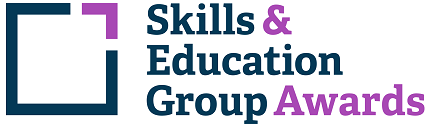 Learner Unit Achievement ChecklistSEG Awards Level 1 Certificate in Fashion and Textiles (Sewing and Textiles)500/4330/4SEG Awards Level 1 Certificate in Fashion and Textiles (Sewing and Textiles)Centre Name: ________________________      Learner Name: ______________________________________Notes to learners – this checklist is to be completed, to show that you have met all the mandatory and required optional units for the qualification.K/501/7930  Design principles in the fashion and textiles industry If chosen for sampling, Internal/External Moderators must complete the following:Please ensure these forms are copied and distributed to each learner.Centre Name: ________________________      Learner Name: ______________________________________Notes to learners – this checklist is to be completed, to show that you have met all the mandatory and required optional units for the qualification.A/501/7933  Soft furnishing If chosen for sampling, Internal/External Moderators must complete the following:Please ensure these forms are copied and distributed to each learner.Centre Name: ________________________      Learner Name: ______________________________________Notes to learners – this checklist is to be completed, to show that you have met all the mandatory and required optional units for the qualification.J/501/7935  Surface patterning If chosen for sampling, Internal/External Moderators must complete the following:Please ensure these forms are copied and distributed to each learner.Centre Name: ________________________      Learner Name: ______________________________________Notes to learners – this checklist is to be completed, to show that you have met all the mandatory and required optional units for the qualification.M/501/7928  Garment construction (industrial) If chosen for sampling, Internal/External Moderators must complete the following:Please ensure these forms are copied and distributed to each learner.Centre Name: ________________________      Learner Name: ______________________________________Notes to learners – this checklist is to be completed, to show that you have met all the mandatory and required optional units for the qualification.T/501/7929  Pattern construction If chosen for sampling, Internal/External Moderators must complete the following:Please ensure these forms are copied and distributed to each learner.Centre Name: ________________________      Learner Name: ______________________________________Notes to learners – this checklist is to be completed, to show that you have met all the mandatory and required optional units for the qualification.L/501/7936  Garment construction (craft) If chosen for sampling, Internal/External Moderators must complete the following:Please ensure these forms are copied and distributed to each learner.Centre Name: ________________________      Learner Name: ______________________________________Notes to learners – this checklist is to be completed, to show that you have met all the mandatory and required optional units for the qualification.M/501/7931  Upholstery If chosen for sampling, Internal/External Moderators must complete the following:Please ensure these forms are copied and distributed to each learner.Centre Name: ________________________      Learner Name: ______________________________________Notes to learners – this checklist is to be completed, to show that you have met all the mandatory and required optional units for the qualification.F/501/7934  Soft toy making If chosen for sampling, Internal/External Moderators must complete the following:Please ensure these forms are copied and distributed to each learner.Centre Name: ________________________      Learner Name: ______________________________________Notes to learners – this checklist is to be completed, to show that you have met all the mandatory and required optional units for the qualification.A/505/1046  Fashion Design: Illustration Techniques If chosen for sampling, Internal/External Moderators must complete the following:Please ensure these forms are copied and distributed to each learner.Centre Name: ________________________      Learner Name: _____________________________________Notes to learners – this checklist is to be completed, to show that you have met all the mandatory and required optional units for the qualification.A/505/2035  Industrial sewing operations If chosen for sampling, Internal/External Moderators must complete the following:Please ensure these forms are copied and distributed to each learner.Centre Name: ________________________      Learner Name: ______________________________________Notes to learners – this checklist is to be completed, to show that you have met all the mandatory and required optional units for the qualification.L/505/2038  Inspection of finished sewn products If chosen for sampling, Internal/External Moderators must complete the following:Please ensure these forms are copied and distributed to each learner.Centre Name: ________________________      Learner Name: ______________________________________Notes to learners – this checklist is to be completed, to show that you have met all the mandatory and required optional units for the qualification.J/505/2037  Using industrial sewing machinery If chosen for sampling, Internal/External Moderators must complete the following:Please ensure these forms are copied and distributed to each learner.Centre Name: ________________________      Learner Name: ______________________________________Notes to learners – this checklist is to be completed, to show that you have met all the mandatory and required optional units for the qualification.H/506/4812  Fabric Inspection If chosen for sampling, Internal/External Moderators must complete the following:Please ensure these forms are copied and distributed to each learner.Centre Name: ________________________      Learner Name: ______________________________________Notes to learners – this checklist is to be completed, to show that you have met all the mandatory and required optional units for the qualification.K/506/4813  Fabric Laying If chosen for sampling, Internal/External Moderators must complete the following:Please ensure these forms are copied and distributed to each learner.Centre Name: ________________________      Learner Name: ______________________________________Notes to learners – this checklist is to be completed, to show that you have met all the mandatory and required optional units for the qualification.M/506/4814  Principles of Fabric Cutting If chosen for sampling, Internal/External Moderators must complete the following:Please ensure these forms are copied and distributed to each learner.Centre Name: ________________________      Learner Name: ______________________________________Notes to learners – this checklist is to be completed, to show that you have met all the mandatory and required optional units for the qualification.T/506/4815  Hand Pressing of Sewn Products If chosen for sampling, Internal/External Moderators must complete the following:Please ensure these forms are copied and distributed to each learner.Centre Name: ________________________      Learner Name: ______________________________________Notes to learners – this checklist is to be completed, to show that you have met all the mandatory and required optional units for the qualification.J/506/4818  Introduction to Finishing Procedures for Sewn Products If chosen for sampling, Internal/External Moderators must complete the following:Please ensure these forms are copied and distributed to each learner.Centre Name: ________________________      Learner Name: ______________________________________Notes to learners – this checklist is to be completed, to show that you have met all the mandatory and required optional units for the qualification.F/506/4820  Quality Control of a Sewn Product If chosen for sampling, Internal/External Moderators must complete the following:Please ensure these forms are copied and distributed to each learner.Centre Name: ________________________      Learner Name: ______________________________________Notes to learners – this checklist is to be completed, to show that you have met all the mandatory and required optional units for the qualification.L/506/4819  Industrial Apparel Machine Maintenance If chosen for sampling, Internal/External Moderators must complete the following:Please ensure these forms are copied and distributed to each learner.Centre Name: ________________________      Learner Name: ______________________________________Notes to learners – this checklist is to be completed, to show that you have met all the mandatory and required optional units for the qualification.H/504/2583  Health and safety in a workshop If chosen for sampling, Internal/External Moderators must complete the following:Please ensure these forms are copied and distributed to each learner.Centre Name: ________________________      Learner Name: ______________________________________Notes to learners – this checklist is to be completed, to show that you have met all the mandatory and required optional units for the qualification.A/618/0186  Introduction to Footwear If chosen for sampling, Internal/External Moderators must complete the following:Please ensure these forms are copied and distributed to each learner.Centre Name: ________________________      Learner Name: ______________________________________Notes to learners – this checklist is to be completed, to show that you have met all the mandatory and required optional units for the qualification.L/618/0144  Fabric Care If chosen for sampling, Internal/External Moderators must complete the following:Please ensure these forms are copied and distributed to each learner.Centre Name: ________________________      Learner Name: ______________________________________Notes to learners – this checklist is to be completed, to show that you have met all the mandatory and required optional units for the qualification.R/618/0145  Sorting Fabrics If chosen for sampling, Internal/External Moderators must complete the following:Please ensure these forms are copied and distributed to each learner.Assessment CriteriaEvidence (Brief description/title)Portfolio ReferenceDate CompletedComment1.1 Follow safe working practices in a workroom1.2 Use workroom equipment safely2.1 Explain the function of colour in design3.1 Demonstrate a knowledge of the importance of the historical development of design, present developments and future trends3.2 Use source material within own work4.1 Work to a design brief4.2 Carry out a range of design exercises• Line• Form• Balance• Proportion• Texture5.1 Present drawings, source material and written information to a given brief in a concise and readable mannerTUTOR COMMENTS:Name:                                                            Signature:                                                                                       Date:                                 INTERNAL MODERATOR COMMENTS:Name:                                                            Signature:                                                                                       Date:                                 EXTERNAL MODERATOR COMMENTS:Name:                                                            Signature:                                                                                       Date:                                 Assessment CriteriaEvidence (Brief description/title)Portfolio ReferenceDate CompletedComment1.1 Follow safe working practices in a workroom1.2 Use workroom equipment safely2.1 Use a straight stitch sewing machine3.1 Measure and record the exact size required for various curtains and cushions3.2 Calculate the amount of fabric required and cost the items3.3 Demonstrate awareness of pattern matching and pattern repeat4.1 Mark out, cut and sew a pair of unlined curtains4.2 Demonstrate methods of attaching curtain headings5.1 Use a decorative technique on the cushion6.1 Make a pattern for a cushion showing awareness of alternative cushion closures6.2 Produce samples of two edge finishes to cushions7.1 Produce a cushion demonstrating• Appropriate closure• Decorative technique• Edge finishTUTOR COMMENTS:Name:                                                            Signature:                                                                                       Date:                                 INTERNAL MODERATOR COMMENTS:Name:                                                            Signature:                                                                                       Date:                                 EXTERNAL MODERATOR COMMENTS:Name:                                                            Signature:                                                                                       Date:                                 Assessment CriteriaEvidence (Brief description/title)Portfolio ReferenceDate CompletedComment1.1 Follow safe working practices in a workroom1.2 Use workroom equipment safely2.1 Carry out basic print techniques2.2 Carry out simple dyeing techniques3.1 Show awareness of modern print processes in industry3.2 Show awareness of modern dyeing processes in industry4.1 Use basic hand stitches4.2 Use the sewing machine to produce embroidered effects5.1 Produce and transfer a design and use to decorate a finished article using at least two different mediaTUTOR COMMENTS:Name:                                                            Signature:                                                                                       Date:                                 INTERNAL MODERATOR COMMENTS:Name:                                                            Signature:                                                                                       Date:                                 EXTERNAL MODERATOR COMMENTS:Name:                                                            Signature:                                                                                       Date:                                 Assessment CriteriaEvidence (Brief description/title)Portfolio ReferenceDate CompletedComment1.1 Follow safe working practices in a workroom1.2 Use workroom equipment safely2.1 Position, handle and sew together cut parts to a specified quality standard.3.1 Operate industrial sewing machinery to produce a minimum of 6 samples in woven and knitted fabrics e.g.• Overlock seam• Flat seam• Buttonhole• Zip insertion• Hems• Reinforced seam4.1 Identify suitable threads and needles for sewing various fabrics5.1 Recognise stitching faults and the action to be taken accordingly6.1 Demonstrate competence in the basic principles of top-pressing and under-pressing7.1 Produce two simple pre-cut garments from a making specification sheet and working drawing:• a simple skirt with a waistband/facing and a zip• a garment with inserted sleeves7.2 Use appropriate interfacingTUTOR COMMENTS:Name:                                                            Signature:                                                                                       Date:                                 INTERNAL MODERATOR COMMENTS:Name:                                                            Signature:                                                                                       Date:                                 EXTERNAL MODERATOR COMMENTS:Name:                                                            Signature:                                                                                       Date:                                 Assessment CriteriaEvidence (Brief description/title)Portfolio ReferenceDate CompletedComment1.1 Follow safe working practices in a workroom1.2 Use workroom equipment safely2.1 Demonstrate knowledge of standard measurements3.1 Relate 2-dimensional patterns to the 3-dimensional figure4.1 Display knowledge of pattern cutting techniques, principles and practice5.1 Using standard blocks make 3 simple adaptations for each of the following:• Skirts• Bodices• Sleeves• Collars6.1 Take one adaptation through to a finished pattern in full scale6.2 Present the pattern with appropriate markings and information7.1 Produce an economical lay planTUTOR COMMENTS:Name:                                                            Signature:                                                                                       Date:                                 INTERNAL MODERATOR COMMENTS:Name:                                                            Signature:                                                                                       Date:                                 EXTERNAL MODERATOR COMMENTS:Name:                                                            Signature:                                                                                       Date:                                 Assessment CriteriaEvidence (Brief description/title)Portfolio ReferenceDate CompletedComment1.1 Follow safe working practices in a workroom1.2 Use sewing and pressing equipment safely2.1 Complete top pressing2.2 Remove tackings2.3 Attach any fasteners3.1 Identify suitable threads for sewing the fabrics3.2 Identify suitable needle size for sewing the fabrics4.1 Recognise stitching faults4.2 Correct the fault to achieve a good stitch5.1 Stitch sample seams in order to select the correct one5.2 Produce sample hem finishes to aid selection6.1 Demonstrate under pressing6.2 Demonstrate top pressing7.1 Select patterns for chosen garments7.2 Choose appropriate fabric for each garment8.1 Prepare the pattern8.2 Prepare the fabric8.3 Lay the pattern on fabric economically8.4 Cut out accurately9.1 Position, handle and tack together cut parts to an accurate standard9.2 . Use a sewing machine to construct garments9.3 Demonstrate use of hand stitching10.1 Try on garments10.2 Adjust for a good fitTUTOR COMMENTS:Name:                                                            Signature:                                                                                       Date:                                 INTERNAL MODERATOR COMMENTS:Name:                                                            Signature:                                                                                       Date:                                 EXTERNAL MODERATOR COMMENTS:Name:                                                            Signature:                                                                                       Date:                                 Assessment CriteriaEvidence (Brief description/title)Portfolio ReferenceDate CompletedComment1.1 Follow safe working practices in a workroom1.2 Use workroom equipment safely2.1 Identify and name materials, and, where applicable, components used in upholstering a chair or stool3.1 Measure and cut materials and fabrics to specified dimensions.4.1 Demonstrate how to web and canvas a frame5.1 Cover an item either in vinyl or fabric using staples, adhesive and stitchingTUTOR COMMENTS:Name:                                                            Signature:                                                                                       Date:                                 INTERNAL MODERATOR COMMENTS:Name:                                                            Signature:                                                                                       Date:                                 EXTERNAL MODERATOR COMMENTS:Name:                                                            Signature:                                                                                       Date:                                 Assessment CriteriaEvidence (Brief description/title)Portfolio ReferenceDate CompletedComment1.1 Follow safe working practices in a workroom1.2 Use workroom equipment safely2.1 Demonstrate competence in positioning, handling and sewing together of cut parts to a specified quality standard3.1 Identify and use various threads and needles required in tacking and stitching4.1 Identify appropriate materials for:• Making soft toys• Eyes, nose, mouth and ears• Fillings5.1 Produce a soft toy from a pre-designed pattern selecting and using appropriate materialsTUTOR COMMENTS:Name:                                                            Signature:                                                                                       Date:                                 INTERNAL MODERATOR COMMENTS:Name:                                                            Signature:                                                                                       Date:                                 EXTERNAL MODERATOR COMMENTS:Name:                                                            Signature:                                                                                       Date:                                 Assessment CriteriaEvidence (Brief description/title)Portfolio ReferenceDate CompletedComment1.1 Create front and back view figure templates in own style from observational drawings and illustrations.1.2 Create figure templates that have specified proportions.2.1 Create an illustration to convey colour, surface appearance and drape of specified fabrics.2.2 Illustrate a small collection of different garments to a specified format.3.1 Use illustrations to design a storyboard to a specified format.TUTOR COMMENTS:Name:                                                            Signature:                                                                                       Date:                                 INTERNAL MODERATOR COMMENTS:Name:                                                            Signature:                                                                                       Date:                                 EXTERNAL MODERATOR COMMENTS:Name:                                                            Signature:                                                                                       Date:                                 Assessment CriteriaEvidence (Brief description/title)Portfolio ReferenceDate CompletedComment1.1 Follow safe working practices in a workroom1.2 Use workroom equipment safely2.1 Use a lock stitch machine to producestraight lines slow curves simple lines on single fabric seams using double fabric straight hem twin stitch seam 2.2 Use appropriate stitch tension and formation to achieve a quality finish3.1 Use an overlocker to producestraight lines curves joints of 2 pieces of fabric a variety of shapes 3.2 State how to adjust an overlocked stitch if it is too tight or too loose3.3 Use appropriate stitch tension and formation to achieve a satisfactory finishTUTOR COMMENTS:Name:                                                            Signature:                                                                                       Date:                                 INTERNAL MODERATOR COMMENTS:Name:                                                            Signature:                                                                                       Date:                                 EXTERNAL MODERATOR COMMENTS:Name:                                                            Signature:                                                                                       Date:                                 Assessment CriteriaEvidence (Brief description/title)Portfolio ReferenceDate CompletedComment1.1 Follow safe working practices in a workroom1.2 Use workroom equipment safely2.1 State where and from whom goods are received for inspection2.2 Identify the main stages of the inspection process2.3 List the tools, machinery and methods used to quality control a garment2.4 Identify what happens to an item after inspection in the following circumstanceshaving passed quality control failed quality control 2.5 Identify the relevant documents used in the inspection process3.1 Inspect a finished sewn product following the main stages of the inspection process3.2 Use appropriate tools and equipment to correctly carry out your inspection3.3 Complete relevant documents correctly3.4 Feedback information to relevant people3.5 Pass on the inspected products as appropriateTUTOR COMMENTS:Name:                                                            Signature:                                                                                       Date:                                 INTERNAL MODERATOR COMMENTS:Name:                                                            Signature:                                                                                       Date:                                 EXTERNAL MODERATOR COMMENTS:Name:                                                            Signature:                                                                                       Date:                                 Assessment CriteriaEvidence (Brief description/title)Portfolio ReferenceDate CompletedComment1.1 Follow safe working practices in a workroom1.2 Use workroom equipment safely2.1 Identify the main parts of a flat bed straight stitch machine2.2 Identify the main parts of an overlocker3.1 Thread a machine correctly3.2 Wind and position a bobbin on the machine correctly3.3 Check the tension on the machine and adjust as necessary3.4 Demonstrate the following sewing tests on a straight stitch machinestraight lines spirals curves boxes 4.1 Using scissors correctly safely cut fabric marked on a lay4.2 Using snips clean a sewn item correctly and safely5.1 Check oil levels5.2 Remove, replace and discard machine needles5.3 Clean and replace a bobbin case5.4 Clean machinery and equipment using correct procedure6.1 Thread 3, 4 and 5 thread overlockers correctly6.2 Thread a Baby overlocker correctly6.3 Adjust tension for lockers6.4 Overlock the followingstraight edge curved edge TUTOR COMMENTS:Name:                                                            Signature:                                                                                       Date:                                 INTERNAL MODERATOR COMMENTS:Name:                                                            Signature:                                                                                       Date:                                 EXTERNAL MODERATOR COMMENTS:Name:                                                            Signature:                                                                                       Date:                                 Assessment CriteriaEvidence (Brief description/title)Portfolio ReferenceDate CompletedComment1.1 Follow safe working practices in a workroom1.2 Use workroom equipment safely2.1 List the main properties ofnatural fabrics man-made fabrics 2.2 Identify common faults for both natural and man-made fabrics2.3 Describe a critical and non-critical fabric fault2.4 Propose a solution for a critical and non-critical fabric fault2.5 List the appropriate equipment needed to identify shading and colour continuity3.1 Make sure that own work area, equipment and tools are free from lubricants and debris3.2 Inspect the fabric in accordance with organisation's rules, codes, guidelines and standards3.3 Explain types of faults which may occur, how they are identified and how they should be dealt with3.4 Explain why it is important to record details of faults and the potential consequences of not recording them3.5 Complete the relevant paperwork and attach a fabric swatch for referenceTUTOR COMMENTS:Name:                                                            Signature:                                                                                       Date:                                 INTERNAL MODERATOR COMMENTS:Name:                                                            Signature:                                                                                       Date:                                 EXTERNAL MODERATOR COMMENTS:Name:                                                            Signature:                                                                                       Date:                                 Assessment CriteriaEvidence (Brief description/title)Portfolio ReferenceDate CompletedComment1.1 Follow safe working practices in a workroom1.2 Use workroom equipment safely2.1 Explain the characteristics of a range of knitted fabrics2.2 Explain the characteristics of a range of woven fabrics2.3 Identify fabrics that require special attention when lay planning2.4 List the paperwork needed for lay planning3.1 Describe the roles within a team laying fabric manually3.2 Describe the lay planning processManual CAD/CAM 3.3 Select the correct lay plan forstretch fabric nap check 3.4 Demonstrate and explain how to "Mark in" ensuring the correct positioning and placing of patterns for economic use of material3.5 Manually lay up fabric within tolerance in accordance with organisational rules, codes, guidelines and standards3.6 Identify acceptable material faults and mark for future identificationTUTOR COMMENTS:Name:                                                            Signature:                                                                                       Date:                                 INTERNAL MODERATOR COMMENTS:Name:                                                            Signature:                                                                                       Date:                                 EXTERNAL MODERATOR COMMENTS:Name:                                                            Signature:                                                                                       Date:                                 Assessment CriteriaEvidence (Brief description/title)Portfolio ReferenceDate CompletedComment1.1 Follow safe working practices in a workroom1.2 Use workroom equipment safely2.1 Check that the work area, equipment and tools are free from lubricants and debris2.2 Check and confirm fabrics, components and lay plan meet the specification2.3 Demonstrate relaxing of the fabric2.4 Explain why this is important2.5 Calculate length of lay, depth of lay and cutting size and ratios2.6 List the paperwork needed for cutting3.1 Select the correct cutting tools3.2 Explain how to cut safely with scissors3.3 Explain how to cut safely with:straight knife hand held rotary knife CAD/CAM 3.4 Identify faulty equipment and take action within the limits of own responsibility4.1 Explain why the bundle production system is used4.2 Organise bundlesby size for machinists by components for machinists TUTOR COMMENTS:Name:                                                            Signature:                                                                                       Date:                                 INTERNAL MODERATOR COMMENTS:Name:                                                            Signature:                                                                                       Date:                                 EXTERNAL MODERATOR COMMENTS:Name:                                                            Signature:                                                                                       Date:                                 Assessment CriteriaEvidence (Brief description/title)Portfolio ReferenceDate CompletedComment1.1 Follow safe working practices in a workroom1.2 Use workroom equipment safely2.1 Ensure that equipment and operating surfaces are clean and free of contamination2.2 Identify the correct temperature, pressure and steam to be used for a range ofnatural fabrics man-made fabrics 2.3 Define an equipment fault and how it should be dealt with safely2.4 State how to maintain pressing equipment3.1 Identify appropriate equipment for the garment to be pressed to achieve specified results usingdry iron steam iron 3.2 Compare test pressing to the specificationshine stretch shrinkage fabric reaction 3.3 Explain why it is important to check the product against the specification4.1 Demonstrate the basic principles of top-pressing and under-pressing5.1 Explain why performing quality checks in the pressing area can contribute to production targets5.2 Inspect a pressed garment in accordance with organisational rules, codes, guidelines and standardsTUTOR COMMENTS:Name:                                                            Signature:                                                                                       Date:                                 INTERNAL MODERATOR COMMENTS:Name:                                                            Signature:                                                                                       Date:                                 EXTERNAL MODERATOR COMMENTS:Name:                                                            Signature:                                                                                       Date:                                 Assessment CriteriaEvidence (Brief description/title)Portfolio ReferenceDate CompletedComment1.1 Demonstrate and follow safe working practices in the workroom1.2 Use workroom equipment safely2.1 Identify and describe what actions should be taken forpuckered or distorted seam skipped stitches and loose threads 2.2 Explain the differences in the Quality Control guidelines between the followingcritical fault non-critical fault 3.1 Explain what is AQL (acceptable quality level) for two different clients3.2 List minimum requirements for inspection of a product for two different clients3.3 Explain the tolerance allowance percentage for two different clients forminor fault major fault critical fault 3.4 List the quality inspection checklist for two different clients and use the correct documents for recording4.1 Inspect product/s and carry outcritical measurement against the size chart 4.2 Use and complete the correct documents (4.1) in accordance with organisational procedures4.3 Explain how the information would be passed on to the appropriate person5.1 Describe the correct method of setting up pressing equipment relative to three different garments5.2 Identify what constitutes a well pressed garment/s5.3 Explain why the garment/s are to be hung up after pressing6.1 List the different types of packing/storage systems and reasons for their usages6.2 Explain the final delivery instructions of garments from manufacturers to the client's warehouseTUTOR COMMENTS:Name:                                                            Signature:                                                                                       Date:                                 INTERNAL MODERATOR COMMENTS:Name:                                                            Signature:                                                                                       Date:                                 EXTERNAL MODERATOR COMMENTS:Name:                                                            Signature:                                                                                       Date:                                 Assessment CriteriaEvidence (Brief description/title)Portfolio ReferenceDate CompletedComment1.1 Demonstrate and follow safe working practices in the workroom1.2 Use workroom equipment safely2.1 Describe where and from whom goods are received for inspection2.2 Participate in pre-production process2.3 Identify the main stages of the inspection listing the tool, machinery used to quality control a garment fortop of the lay in work checks 2.4 Identify the relevant documents used in the inspection process fortop of the lay in work checks 3.1 Inspect a finished sewn product following the main stages of inspection process, identifyingminor faults major faults critical faults 3.2 Explain why performing inspection checks can contribute to production targets3.3 Complete relevant documents correctly and generate a M.D.A. (merchandise delivery authorisation)3.4 Report your findings to the appropriate personTUTOR COMMENTS:Name:                                                            Signature:                                                                                       Date:                                 INTERNAL MODERATOR COMMENTS:Name:                                                            Signature:                                                                                       Date:                                 EXTERNAL MODERATOR COMMENTS:Name:                                                            Signature:                                                                                       Date:                                 Assessment CriteriaEvidence (Brief description/title)Portfolio ReferenceDate CompletedComment1.1 Follow safe working practices in a workroom1.2 Use workroom equipment safely2.1 Name and select the necessary tools, equipment, component and component parts fora flat bed machine a 3 thread overlocker a 4 thread overlocker a 5 thread overlocker coverstitch machine felling machine 2.2 List and select the cleaning substances and lubricants to be used3.1 Ensure the work area is free from obstruction and isolated3.2 Locate the isolator switch3.3 Visually check the overhead cable3.4 Carry out a test run to identify problems3.5 Remove and reattach the needle and presser foot3.6 Clean the machine and produce a flow chart of the processes used3.7 Explain a broken needle policy, identifying the procedures3.8 Demonstrate replacement of a broken needle, completing organisation reporting procedures3.9 Check the oil level and maintain the correct level3.10 Show how to drain and replace the oil4.1 Ensure the work area is free from contamination4.2 Dismantle, replace and re-assemble specific parts following manufacturers' instructions4.3 Replace the bobbin and threader4.4 Adjust the tension and settings for a specific fabric4.5 Complate a final test run4.6 Store all tools, equipment, materials and chemicals safely4.7 Complete a report card accurately5.1 Report your findings to the appropriate personTUTOR COMMENTS:Name:                                                            Signature:                                                                                       Date:                                 INTERNAL MODERATOR COMMENTS:Name:                                                            Signature:                                                                                       Date:                                 EXTERNAL MODERATOR COMMENTS:Name:                                                            Signature:                                                                                       Date:                                 Assessment CriteriaEvidence (Brief description/title)Portfolio ReferenceDate CompletedComment1.1 Identify potential risks and hazards  1.2 State the harm that can be caused by the risks and hazards identified1.3 State ways to reduce the risks identified1.4 Identify safety signs used2.1 Describe the function of PPE required2.2 State why safe working practice is essential2.3 State the action to be taken if faulty or damaged equipment are found3.1 Demonstrate the correct use of PPE3.2 Demonstrate correct manual handling techniques3.3 Demonstrate safe use of access equipment4.1 Identify the key aspects of Health and Safety legislation in construction4.2 State the main health and safety responsibilities of employees4.3 State the main health and safety responsibilities of employeesTUTOR COMMENTS:Name:                                                            Signature:                                                                                       Date:                                 INTERNAL MODERATOR COMMENTS:Name:                                                            Signature:                                                                                       Date:                                 EXTERNAL MODERATOR COMMENTS:Name:                                                            Signature:                                                                                       Date:                                 Assessment CriteriaEvidence (Brief description/title)Portfolio ReferenceDate CompletedComment1.1 Follow safe working practices.1.2 Use workroom equipment safely.2.1 Provide a brief outline of the history of footwear.2.2 Explain the purposes of footwear.3.1 Demonstrate a basic understanding of the foot.3.2 Outline the basic materials involved in footwear construction: Skins Leather, Suede, Nubuck Natural materials cotton, linen Manmade materials vinyl, rubber Toe puffs, stiffeners, insoles, shanks.4.1 Understand sizing in the UK and EU.4.2 Explain the basic principles of taking measurements.5.1 Outline footwear manufacture techniques: Skiving Closing Lasting Attaching the sole Finishing the footwear Quality.6.1 Design a slipper/shoe.6.2 Make a prototype of the slipper/shoe.6.3 Understand a specification and its purpose.TUTOR COMMENTS:Name:                                                            Signature:                                                                                       Date:                                 INTERNAL MODERATOR COMMENTS:Name:                                                            Signature:                                                                                       Date:                                 EXTERNAL MODERATOR COMMENTS:Name:                                                            Signature:                                                                                       Date:                                 Assessment CriteriaEvidence (Brief description/title)Portfolio ReferenceDate CompletedComment1.1 Identify 3 types of different stains.1.2 Describe the methods to remove identified stains.1.3 Explain the consequences of using incorrect stain removal techniques on the identified stains.2.1 State the differences between manmade fibres and natural fibres.2.2 Identify 2 manmade and 2 natural fibres.2.3 Identify garments commonly produced using the fabric created from each fibre type identified.3.1 State why it is important to understand care labels.3.2 Identify common symbols that are found on care labels and their meaning.3.3 State the consequences of not following the wash label correctly.TUTOR COMMENTS:Name:                                                            Signature:                                                                                       Date:                                 INTERNAL MODERATOR COMMENTS:Name:                                                            Signature:                                                                                       Date:                                 EXTERNAL MODERATOR COMMENTS:Name:                                                            Signature:                                                                                       Date:                                 Assessment CriteriaEvidence (Brief description/title)Portfolio ReferenceDate CompletedComment1.1 List 3 risks associated with the sorting process and PPE needed.1.2 Describe the procedure you would follow if you found any risks.1.3 Explain the consequences of not following the correct safety procedures.2.1 List 3 factors you would sort fabrics on.2.2 Explain the procedure to be followed if you identify damaged items.2.3 State the importance of the weight of the washing load.2.4 Explain the consequences if correct sorting procedures are not followed.3.1 List 3 types of equipment used in the sorting process.3.2 Explain the importance of reporting faulty equipment.3.3 State who to contact for equipment failure.TUTOR COMMENTS:Name:                                                            Signature:                                                                                       Date:                                 INTERNAL MODERATOR COMMENTS:Name:                                                            Signature:                                                                                       Date:                                 EXTERNAL MODERATOR COMMENTS:Name:                                                            Signature:                                                                                       Date:                                 